Molly says set A is greater than set B.  John says set B is greater than set A. Who is correct?  Explain how you know.A.       B. 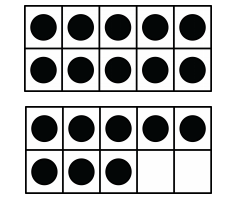 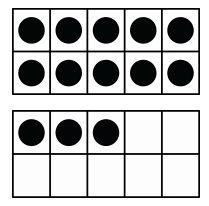 NC.1.NBT.3 Molly and John DisagreeNC.1.NBT.3 Molly and John DisagreeDomainNumber and Operations in Base TenClusterUnderstanding place value.StandardNC.1.NBT.3 Compare two two-digit numbers based on the value of the tens and ones digits, recording the results of comparisons with the symbols >,=,<.MaterialsSF and pencil TaskProvide materials to the student.  Read the problem to the student:  Molly says set A is greater than set B.  John says set B is greater than set A.  Who is correct?  Explain how you know.  Show your thinking with pictures, numbers, or words.A.                       B._______________ is correct because ___________ is greater than __________.  (student name)                                           (#)                                         (#)Explain how you know.Continuum of UnderstandingContinuum of UnderstandingContinuum of UnderstandingNot Yet ProficientResponse includes 0-1 of the descriptors in “Meets Expectations”Correctly Identified:Set A as 18Set B as 13Molly as being correct18 is greater than 13Both have one ten, 8 ones is greater than 3 ones (place value is referenced)ProgressingResponse includes 2 of the descriptors in “Meets Expectations” Correctly Identified:Set A as 18Set B as 13Molly as being correct18 is greater than 13Both have one ten, 8 ones is greater than 3 ones (place value is referenced)Meets ExpectationsResponse includes all of the descriptors in “Meets Expectations”Identifies who is correct:  MollyCorrectly states that 18 is greater than 13Clearly explains how they know Molly is correct by referencing place valueCorrectly Identified:Set A as 18Set B as 13Molly as being correct18 is greater than 13Both have one ten, 8 ones is greater than 3 ones (place value is referenced)Standards for Mathematical Practice1.  Makes sense and perseveres in solving problems.2.  Reasons abstractly and quantitatively.3.  Constructs viable arguments and critiques the reasoning of others.4.  Models with mathematics.5.  Uses appropriate tools strategically.6.  Attends to precision.7.  Looks for and makes use of structure.8.  Looks for and expresses regularity in repeated reasoning.Show your thinking with pictures, numbers, or words.___________________ is correct because _________ is greater than _________.     (student name)                                             (#)                                         (#)Explain how you know?